Pracovní list 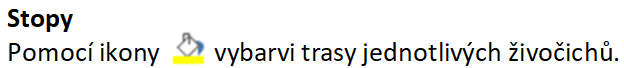 ↓↓↓→→→↓↓↓↓→→→↓↓↓←←←↑↓←←←↑↑↑↑↑←↓↓↓←←←↑↑↑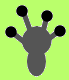 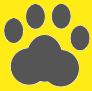 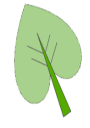 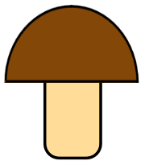 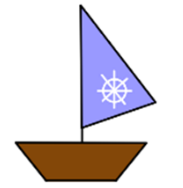 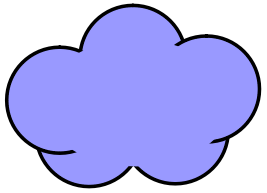 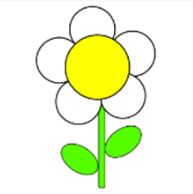 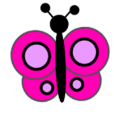 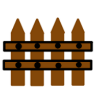 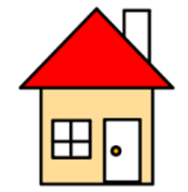 StopyStopy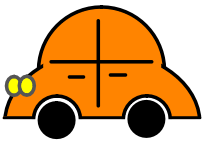 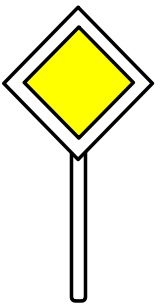 StopyStopy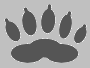 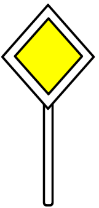 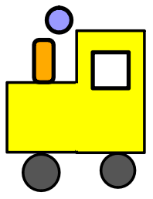 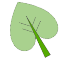 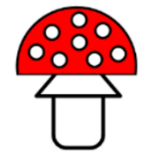 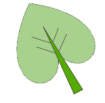 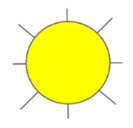 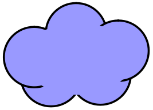 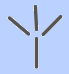 